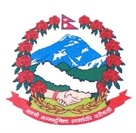 Statement by the delegation of Nepal38th session of the Working Group on the Universal Periodic ReviewUPR of Belgium 05 May 2021Time: 55 secs                                                                                           Words: 132Madam President,Nepal welcomes the delegation of Belgium to the third cycle of UPR and appreciates their engagements with the UN human rights bodies and mechanisms. We appreciate the adoption of National plan of action on business and human rights.The efforts of Belgium to combat trafficking in persons including through the adoption of an addendum to the National Plan of Action to Combat Trafficking in Persons specifically addressing the issue of minors are noteworthy.While wishing Belgium a successful review, we recommend the following:Step up efforts to establish the national human rights institution in accordance with the Paris Principles.Continue measures to combat discrimination on the grounds of race, religion, ethnicity, sex and physical condition and ensure their inclusion in the political and public life. I thank you.